FOR IMMEDIATE RELEASE:  3rd August 2016Following the success of her book and memory project, ‘Turning Ages’ (now on permanent display at Westminster Reference Library, London) Artist, Elaine Robinson, embarks on her second tour to date with new work, SPOTtimespotTime.SPOTtimespotTIME is the second in this series of seven artworks, which are collectively called LIGAR – taken from the Latin word meaning to tie or bind.Beginning in Liverpool on August 6th 2016, SPOTtimespotTIME will tour major cities over the coming months including Sheffield, Cambridge, Newcastle, Birmingham and London. (For full tour dates visit http://www.elainerobinson.co.uk/spottimespottimetour/)The first SPOTtimespotTIME walking tour sees the artist take to the streets of Liverpool and offers participants a chance to join her en route, where she will invite discussion on the topic of identity in relation to our modern world. Robinson aims to collect a mass of fingerprints from 7 UK cities which will collectively form a single piece. ( In 2015 Elaine completed a Bristol fingerprint walkabout to measure public interest )The finished Artwork will include seven panels of fingerprints held in clear resin each collected from the seven cities visited across the UK as well as a collection of supporting documentary material presenting the public’s insight on the topic of identity.The work asks individuals to consider questions surrounding our changing identity; How do we react when we are asked for our fingerprint?  In an increasing digital age is our fingerprint something we should be reluctant to handover freely or in reality has this physical identifier become obsolete? On the flipside of this, Robinson is also curious about our loss of identity and uniqueness, where information overload means our individual information could become lost in a sea of statistics and rendered meaningless.Elaine herself prefers to consider a more positive take on these ideas with a firm belief that the display of fingerprints should encourage us all to feel united,“Particularly within the current political climate I am pleased to be doing something so levelling. A fingerprint doesn’t show difference, only how similar we all are.”This piece will attempt to provide clarity on these questions by working alongside the general public as well as leading University Forensic Departments to gather and document opinion as well as fingerprints. Combining this with additional research into forensics, and the pioneering work taking place in DNA analysis, SPOTtimespotTIME  will provide some exciting outcomes and hopefully some interesting answers.“All my artwork is reflective and asks us to slow down and consider change, and also the impact it will have on our social consciousness. In many ways SPOTtimespotTIME, is about the changing relationship we have with our own understanding of our physical and private identity. We are all becoming so digitally savvy and are all encouraged to use online facilities where possible.  I want to capture the shift between physical and digital identity as its happening.” SPOTtimespotTIME, Liverpool Event information: 6th August 2016 
Walkabout Begins at Job Centre on Highgate Street, Edge Hill Jobcentre Plus, Kinglake House, Shenstone Street, Liverpool L7 3PFElaine will also be hosting an Artist Talk at Cass Art, Liverpool, at 6pm on Thursday 4th August 2016For more information and to view the route map go to: http://www.artinliverpool.com/events/city-of-liverpool-spottimespottime-google-map-direction/Artist Website: www.elainerobinson.co.uk -Ends-Notes for Editors: About the Artist: Elaine Robinson’s art explores connection, ancestry, nature, time and space.Born in the north of England and gaining an art and music degree, Elaine worked in business and social work before becoming a professional artist. Elaine has developed an approach to art and expression by working instinctively in what she terms the ‘moving moment’.Installation and sculpture is an area where she is able to explore more fully aspects of nature, evolution and our concepts of time. She is fascinated by how humans have become less trusting of these ancient and proven realities. Elaine documents these new social landscapes by challenging social barriers and encouraging public opinion, aspiring to create a document of previously unseen social comment. Elaine’s work asks us reflect and consider all of our sensory perceptions of ourselves and of each other.The 2nd expression of ‘LIGAR’ – ‘SPOTtimespotTIME’ is touring from August 2016. Please view the tour page of the website for full dates and route map. SPOTtimespotTIME Liverpool is supported by Cass Art, Angela Ruskin University, Detective Project, Sheffield Hallam Ujniversity, Northumbria University Newcastle, Liverpool 1 & The Double Negative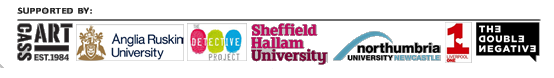 Elaine is now seeking further partners for future SPOTtimespotTIME tours as well as permanent sponsors to further develop her ongoing ‘LIGAR’ project.Please contact Elaine regarding sponsorship approaches and also commission related work.Exploring aspects of time in relation to the person, Elaine’s paintings have a personal message on the back which is written at the time of ownership. These are unique paintings, no prints are made.Elaine is part of the ‘manifest artists’ group, which is based in Bristol UK.Contact details for Elaine Robinsoninfo: www.elainerobinson.co.uk
tel: 07764894428
email: info@elainerobinson.co.uk
Images: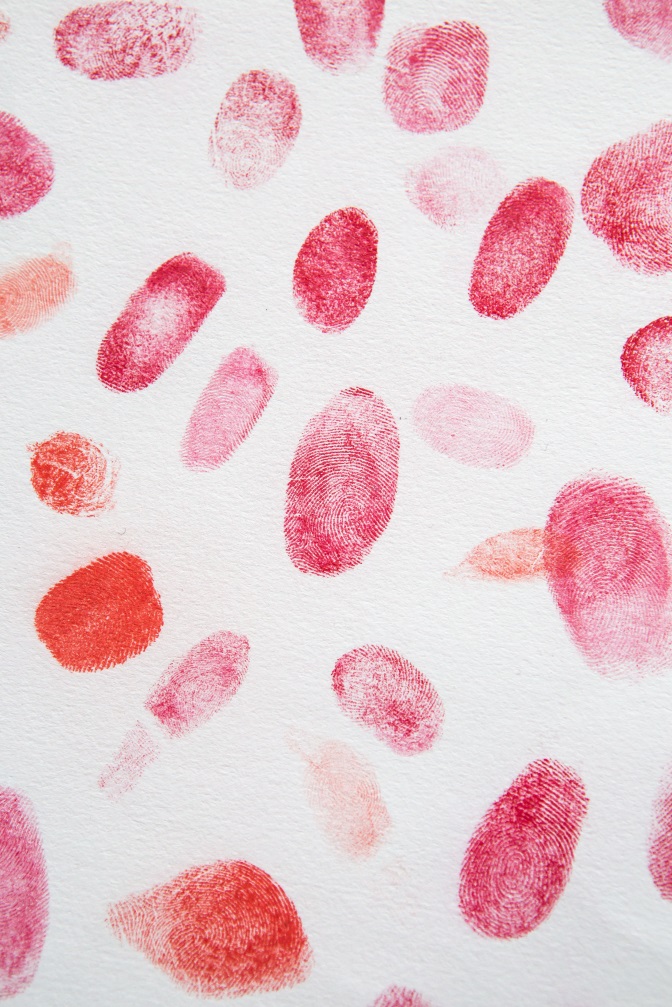 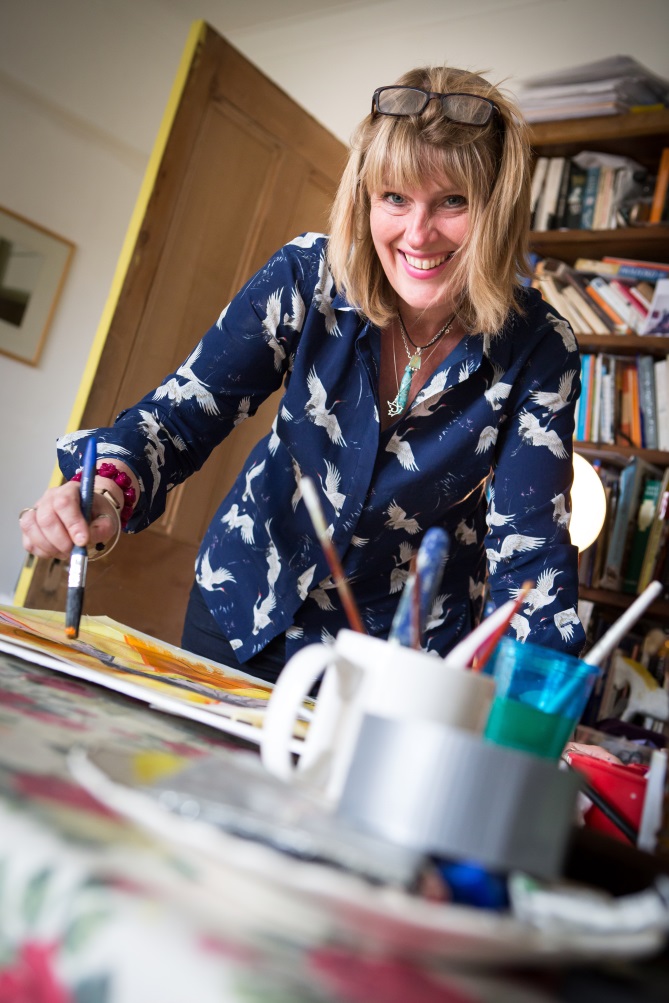 